ORIENTAÇÕES DAS ATIVIDADES A SEREM ENTREGUESSEMANA DE 27/04 a 30/04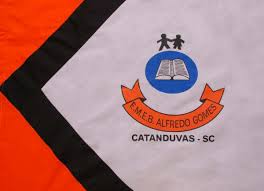 Escola Municipal de Educação Básica Alfredo Gomes.Catanduvas, 27 de abril de 2020.Diretora: Ivania Ap. Nora Assessora Técnica Pedagógica: Simone Andréa CarlAssessora Técnica Administrativa: Tania Nunes de ÁvilaProfessora: Tassiana Claudia Felipe4º ano VespertinoOlá Queridos Alunos(as) e Pais!Nessa semana a professora não irá postar nenhuma atividade na plataforma, porque a partir de agora toda a segunda-feira será postada atividades para realizarem durante a semana.Quero combinar com vocês que nessa semana vamos concluir todas as tarefas pendentes e postar fotos no grupo. Devem postar as seguintes tarefas:Foto do seu diário (capa, algumas páginas);Foto do caderno de matemática com as atividades desenvolvidas;Foto da atividade do município (desenho os diferentes espaços da cidade);Foto da atividade de Ciências a Rosa dos Ventos que era para desenhar;Foto do caderno de Língua Portuguesa com as atividades de classificação das palavras, substantivos próprios e comuns e sinais de pontuação. Lembrando sempre que devem estudar a tabuada, e fazer as tarefas com capricho na letra e no caderno. Não esqueçam que os registros no nosso Diário deve continuar.OBS: No dia 04/05 terá na plataforma uma sequência didática para irem fazendo durante aquela semana. Mas a profe vai explicar no grupo bem direitinho o que é para fazer.Bom trabalho! Se cuidem e fiquem bem! Beijos!!!